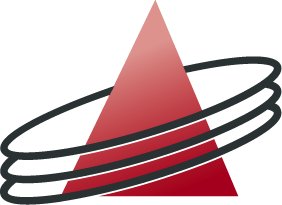 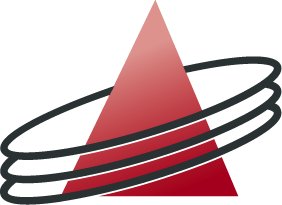 REGISTER VAN DE CDZ VAN DE VERZEKERINGSTUSSENPERSONEN VAN DE MAATSCHAPPIJEN VAN ONDERLINGE BIJSTANDAanvraag tot inschrijving van een tussenpersoon rechtspersoonBIJLAGE 1:Vragenlijst betreffende de effectieve leiding van de kandidaat-tussenpersoon rechtspersoonIdentiteit van de tussenpersoonIdentiteit van de effectieve leiderNaamVoornaamGeboortedatum en -plaatsNationaliteitGeslachtRijksregisternummerWoonplaatsVerblijfplaats (indien verschillend van de woonplaats)Telefoon-/gsm-nummerE-mailadresInformatie over de ervaring van de effectieve leider Informatie over de betrouwbaarheid van de effectieve leider Bent u ooit veroordeeld of is er, voor zover U bekend, ooit een onderzoek tegen u geopend op grond van één van de misdrijven vermeld in artikel 19 van de wet van 22 maart 1993 betreffende het statuut van en het toezicht op de kredietinstellingen of artikel 90, § 2, van de wet van 9 juli 1975 betreffende de controle der verzekeringsondernemingen, of op grond van een soortgelijk misdrijf in het buitenland?Indien u deze vraag met "Ja" beantwoordt, gelieve hieronder de nodige informatie te verstrekken.Is een vennootschap waarvan u effectief leider was of is, of waarin u een significant belang bezat of bezit, ooit strafrechtelijk veroordeeld, is tegen haar ooit een administratief- of tuchtrechtelijke maatregel of een gelijkwaardige administratieve maatregel genomen, of is zij ooit geschorst of uitgesloten als lid van een beroepsvereniging? Loopt er, voor zover u bekend, momenteel zo'n procedure tegen een vennootschap waarvan u effectief leider bent of waarin u een significant belang bezit?Indien u deze vraag met "Ja" beantwoordt, gelieve hieronder de nodige informatie te verstrekken. Gelieve tevens de betrokken vennootschap precies te identificeren en haar btw-nummer te vermelden of, als ze daar niet over beschikt, haar nationaal nummer.Is een vennootschap waarvan u effectief leider was of is, of waarin u een significant belang bezat of bezit, ooit failliet verklaard? Loopt er, voor zover u bekend, momenteel zo'n procedure tegen een vennootschap waarvan u effectief leider bent of waarin u een significant belang bezit?Indien u deze vraag met "Ja" beantwoordt, gelieve hieronder de nodige informatie te verstrekken. Gelieve tevens de betrokken vennootschap precies te identificeren en haar btw-nummer te vermelden of, als ze daar niet over beschikt, haar nationaal nummer.Andere informatie over de effectieve leiderGelieve onderstaande vragen met JA of NEEN te beantwoorden. Uw antwoorden moeten zowel betrekking hebben op elementen inzake uw situatie in België als in het buitenland. Telkens wanneer u een vraag met JA beantwoordt, moet u alle nuttige informatie verstrekken in een afzonderlijke bijlage.Bijlagen en tussenbladenGelieve de eventuele bijlagen die u bij dit formulier voegt, te identificeren, het aantal pagina's aan te duiden dat elke bijlage telt, en ook het nummer van bovenstaande vragen waarop ze betrekking hebben.Verklaring van de effectieve leider Ik, ondergetekende, ………………………………………………….. (naam en voornaam (-namen) van de effectieve leider), verklaar de antwoorden op bovenstaande vraag voor echt en verbind mij ertoe om de Controledienst voor de ziekenfondsen en de landsbonden van ziekenfondsen onmiddellijk op de hoogte te brengen van alle wijzigingen in één of meer antwoorden op die vragen.Datum en handtekening van de effectieve leiderIdentiteit van de tussenpersoon Identiteit van de tussenpersoon Identiteit van de tussenpersoon Identiteit van de tussenpersoon NaamOndernemingsnummer3.1. Studies, beginnen met de recentste 3.1. Studies, beginnen met de recentste 3.1. Studies, beginnen met de recentste 3.1. Studies, beginnen met de recentste 3.1. Studies, beginnen met de recentste 3.1. Studies, beginnen met de recentste Naam van de instellingBegindatumBegindatumEinddatumEinddatumBehaald diplomaNaam van de instellingMaandJaarMaandJaarBehaald diploma3.2. Beroepservaring bij ondernemingen uit de financiële sector, gedurende de laatste acht jaren3.2. Beroepservaring bij ondernemingen uit de financiële sector, gedurende de laatste acht jaren3.2. Beroepservaring bij ondernemingen uit de financiële sector, gedurende de laatste acht jaren3.2. Beroepservaring bij ondernemingen uit de financiële sector, gedurende de laatste acht jaren3.2. Beroepservaring bij ondernemingen uit de financiële sector, gedurende de laatste acht jaren3.2. Beroepservaring bij ondernemingen uit de financiële sector, gedurende de laatste acht jarenNaam en activiteitsdomein van de ondernemingBeschrijving van de uitgeoefende functieBegindatumBegindatumEinddatumEinddatumNaam en activiteitsdomein van de ondernemingBeschrijving van de uitgeoefende functieMaandJaarMaandJaar3.3. Andere beroepservaring gedurende de laatste acht jaren3.3. Andere beroepservaring gedurende de laatste acht jaren3.3. Andere beroepservaring gedurende de laatste acht jaren3.3. Andere beroepservaring gedurende de laatste acht jaren3.3. Andere beroepservaring gedurende de laatste acht jaren3.3. Andere beroepservaring gedurende de laatste acht jarenNaam en activiteitsdomein van de ondernemingBeschrijving van de uitgeoefende functieBegindatumBegindatumEinddatumEinddatumNaam en activiteitsdomein van de ondernemingBeschrijving van de uitgeoefende functieMaandJaarMaandJaarNeenJaNeenJaNeenJaa.Overweegt u om, naast de functies die aan bod komen in dit formulier, andere functies te blijven of te gaan uitoefenen die een deelname impliceren aan het bestuur of het beheer van een onderneming?JANEENb.Overweegt u om, naast de functies die aan bod komen in dit formulier, andere beroepsactiviteiten te blijven of te gaan uitoefenen, in welke hoedanigheid ook (bediende, zelfstandige,…)?JANEENDe persoonsgegevens die meegedeeld worden aan de CDZ, Sterrenkundelaan 1, te 1210 Brussel, worden door hem verwerkt conform de wet van 8 december 1992 tot bescherming van de persoonlijke levenssfeer ten opzichte van de verwerking van persoonsgegevens.Deze gegevens zullen door de CDZ verwerkt worden met het oog op het toezicht op de naleving van de wet van 27 maart 1995 betreffende de verzekerings- en herverzekeringsbemiddeling en de distributie van verzekeringen, van de wet van 6 augustus 1990 betreffende de ziekenfondsen en de landsbonden van ziekenfondsen, en van de wet van 26 april 2010 houdende diverse bepalingen inzake de organisatie van de aanvullende ziekteverzekering (I).Bepaalde gegevens zullen worden opgenomen in het openbaar register dat door de CDZ wordt bijgehouden en via zijn website wordt verspreid en dat eveneens via de website van de CBFA geraadpleegd kan worden.De verwerkte persoonsgegevens zullen, in voorkomend geval, aan derden mogen worden meegedeeld volgens de voorwaarden als bedoeld in artikel 59 van de wet van 6 augustus 1990 betreffende de ziekenfondsen en de landsbonden van ziekenfondsen.Conform de artikelen 10 en 12 van de voornoemde wet van 8 december 1992 beschikt u onder bepaalde voorwaarden over een recht op toegang en op verbetering van uw persoonsgegevens.